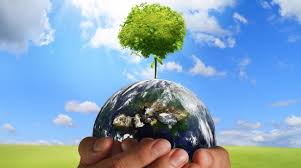 DEŇ ZEMEvyčistime si našu obecVážení obyvatelia obce Veľký Grob,dátum22.4.2017 bol označený ako Deň Zeme, ktorý vznikol ako reakcia na rozsiahle poškodzovanie životného prostredia. V našej obci sa chceme poďakovať Zemi za jej dary tak, že si vyčistíme prostredie, v ktorom bývame, aby sme sa všetci cítili príjemne.Zapojte sa aj Vy svojou aktivitou do čistenia našej obce a okolia, v rámci brigádyorganizovanej obcou, ktorá sa uskutoční v sobotu 22.4.2017zraz účastníkov bude            o 7.30 h pred O c Úaj s pracovným náradím.Individuálne si vyčistime priestranstvá pred domami a chodníky.Ukážme, že nám nie je ľahostajné v akom prostredí žijeme!